Publicado en Madrid el 18/04/2024 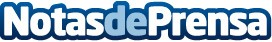 Marta Piedrafita Baudín, Country Manager Iberia de osapiens Marta se incorpora a osapiens tras una larga trayectoria directiva y comercial en el sector tecnológicoDatos de contacto:osapiensosapiens91  661 17 37   Nota de prensa publicada en: https://www.notasdeprensa.es/marta-piedrafita-baudin-country-manager-iberia Categorias: Nacional Madrid Nombramientos Recursos humanos Innovación Tecnológica http://www.notasdeprensa.es